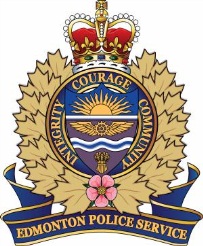 EDMONTON POLICE SERVICECORRESPONDENCE UNITINSURANCE / PROPERTY DAMAGE /COLLISION REQUEST FORMEDMONTON POLICE SERVICECORRESPONDENCE UNITINSURANCE / PROPERTY DAMAGE /COLLISION REQUEST FORMEDMONTON POLICE SERVICECORRESPONDENCE UNITINSURANCE / PROPERTY DAMAGE /COLLISION REQUEST FORMEDMONTON POLICE SERVICECORRESPONDENCE UNITINSURANCE / PROPERTY DAMAGE /COLLISION REQUEST FORMEDMONTON POLICE SERVICECORRESPONDENCE UNITINSURANCE / PROPERTY DAMAGE /COLLISION REQUEST FORMEPS Occurrence NumberEPS Occurrence NumberEPS Occurrence NumberEPS Occurrence NumberEDMONTON POLICE SERVICECORRESPONDENCE UNITINSURANCE / PROPERTY DAMAGE /COLLISION REQUEST FORMEDMONTON POLICE SERVICECORRESPONDENCE UNITINSURANCE / PROPERTY DAMAGE /COLLISION REQUEST FORMEDMONTON POLICE SERVICECORRESPONDENCE UNITINSURANCE / PROPERTY DAMAGE /COLLISION REQUEST FORMEDMONTON POLICE SERVICECORRESPONDENCE UNITINSURANCE / PROPERTY DAMAGE /COLLISION REQUEST FORMEDMONTON POLICE SERVICECORRESPONDENCE UNITINSURANCE / PROPERTY DAMAGE /COLLISION REQUEST FORMYour Policy / Claim / File No.Your Policy / Claim / File No.Your Policy / Claim / File No.Your Policy / Claim / File No.EDMONTON POLICE SERVICECORRESPONDENCE UNITINSURANCE / PROPERTY DAMAGE /COLLISION REQUEST FORMEDMONTON POLICE SERVICECORRESPONDENCE UNITINSURANCE / PROPERTY DAMAGE /COLLISION REQUEST FORMEDMONTON POLICE SERVICECORRESPONDENCE UNITINSURANCE / PROPERTY DAMAGE /COLLISION REQUEST FORMEDMONTON POLICE SERVICECORRESPONDENCE UNITINSURANCE / PROPERTY DAMAGE /COLLISION REQUEST FORMEDMONTON POLICE SERVICECORRESPONDENCE UNITINSURANCE / PROPERTY DAMAGE /COLLISION REQUEST FORMDateDateDateDateEDMONTON POLICE SERVICECORRESPONDENCE UNITINSURANCE / PROPERTY DAMAGE /COLLISION REQUEST FORMEDMONTON POLICE SERVICECORRESPONDENCE UNITINSURANCE / PROPERTY DAMAGE /COLLISION REQUEST FORMEDMONTON POLICE SERVICECORRESPONDENCE UNITINSURANCE / PROPERTY DAMAGE /COLLISION REQUEST FORMEDMONTON POLICE SERVICECORRESPONDENCE UNITINSURANCE / PROPERTY DAMAGE /COLLISION REQUEST FORMEDMONTON POLICE SERVICECORRESPONDENCE UNITINSURANCE / PROPERTY DAMAGE /COLLISION REQUEST FORMYearYearMonthDayEDMONTON POLICE SERVICECORRESPONDENCE UNITINSURANCE / PROPERTY DAMAGE /COLLISION REQUEST FORMEDMONTON POLICE SERVICECORRESPONDENCE UNITINSURANCE / PROPERTY DAMAGE /COLLISION REQUEST FORMEDMONTON POLICE SERVICECORRESPONDENCE UNITINSURANCE / PROPERTY DAMAGE /COLLISION REQUEST FORMEDMONTON POLICE SERVICECORRESPONDENCE UNITINSURANCE / PROPERTY DAMAGE /COLLISION REQUEST FORMEDMONTON POLICE SERVICECORRESPONDENCE UNITINSURANCE / PROPERTY DAMAGE /COLLISION REQUEST FORMPersonal information on this form will be collected and shared for the purposes outlined in Sections 37 to 41 of the Freedom of Information and Protection of Privacy (FOIPP) Act and other legal requirements where they are consistent with the FOIPP Act.  Questions regarding the collection of information can be directed to the FOIPP Unit at 780-421-3346.  For general enquiries and questions related to obtaining a police report, please visit our website at www.edmontonpolice.ca or contact the Correspondence Unit via email at routinedisclosure@edmontonpolice.ca or by calling 780-421-2715.	 Applicable Fee:  $52.50 per file ($50.00 + GST)Personal information on this form will be collected and shared for the purposes outlined in Sections 37 to 41 of the Freedom of Information and Protection of Privacy (FOIPP) Act and other legal requirements where they are consistent with the FOIPP Act.  Questions regarding the collection of information can be directed to the FOIPP Unit at 780-421-3346.  For general enquiries and questions related to obtaining a police report, please visit our website at www.edmontonpolice.ca or contact the Correspondence Unit via email at routinedisclosure@edmontonpolice.ca or by calling 780-421-2715.	 Applicable Fee:  $52.50 per file ($50.00 + GST)Personal information on this form will be collected and shared for the purposes outlined in Sections 37 to 41 of the Freedom of Information and Protection of Privacy (FOIPP) Act and other legal requirements where they are consistent with the FOIPP Act.  Questions regarding the collection of information can be directed to the FOIPP Unit at 780-421-3346.  For general enquiries and questions related to obtaining a police report, please visit our website at www.edmontonpolice.ca or contact the Correspondence Unit via email at routinedisclosure@edmontonpolice.ca or by calling 780-421-2715.	 Applicable Fee:  $52.50 per file ($50.00 + GST)Personal information on this form will be collected and shared for the purposes outlined in Sections 37 to 41 of the Freedom of Information and Protection of Privacy (FOIPP) Act and other legal requirements where they are consistent with the FOIPP Act.  Questions regarding the collection of information can be directed to the FOIPP Unit at 780-421-3346.  For general enquiries and questions related to obtaining a police report, please visit our website at www.edmontonpolice.ca or contact the Correspondence Unit via email at routinedisclosure@edmontonpolice.ca or by calling 780-421-2715.	 Applicable Fee:  $52.50 per file ($50.00 + GST)Personal information on this form will be collected and shared for the purposes outlined in Sections 37 to 41 of the Freedom of Information and Protection of Privacy (FOIPP) Act and other legal requirements where they are consistent with the FOIPP Act.  Questions regarding the collection of information can be directed to the FOIPP Unit at 780-421-3346.  For general enquiries and questions related to obtaining a police report, please visit our website at www.edmontonpolice.ca or contact the Correspondence Unit via email at routinedisclosure@edmontonpolice.ca or by calling 780-421-2715.	 Applicable Fee:  $52.50 per file ($50.00 + GST)Personal information on this form will be collected and shared for the purposes outlined in Sections 37 to 41 of the Freedom of Information and Protection of Privacy (FOIPP) Act and other legal requirements where they are consistent with the FOIPP Act.  Questions regarding the collection of information can be directed to the FOIPP Unit at 780-421-3346.  For general enquiries and questions related to obtaining a police report, please visit our website at www.edmontonpolice.ca or contact the Correspondence Unit via email at routinedisclosure@edmontonpolice.ca or by calling 780-421-2715.	 Applicable Fee:  $52.50 per file ($50.00 + GST)Personal information on this form will be collected and shared for the purposes outlined in Sections 37 to 41 of the Freedom of Information and Protection of Privacy (FOIPP) Act and other legal requirements where they are consistent with the FOIPP Act.  Questions regarding the collection of information can be directed to the FOIPP Unit at 780-421-3346.  For general enquiries and questions related to obtaining a police report, please visit our website at www.edmontonpolice.ca or contact the Correspondence Unit via email at routinedisclosure@edmontonpolice.ca or by calling 780-421-2715.	 Applicable Fee:  $52.50 per file ($50.00 + GST)Personal information on this form will be collected and shared for the purposes outlined in Sections 37 to 41 of the Freedom of Information and Protection of Privacy (FOIPP) Act and other legal requirements where they are consistent with the FOIPP Act.  Questions regarding the collection of information can be directed to the FOIPP Unit at 780-421-3346.  For general enquiries and questions related to obtaining a police report, please visit our website at www.edmontonpolice.ca or contact the Correspondence Unit via email at routinedisclosure@edmontonpolice.ca or by calling 780-421-2715.	 Applicable Fee:  $52.50 per file ($50.00 + GST)Personal information on this form will be collected and shared for the purposes outlined in Sections 37 to 41 of the Freedom of Information and Protection of Privacy (FOIPP) Act and other legal requirements where they are consistent with the FOIPP Act.  Questions regarding the collection of information can be directed to the FOIPP Unit at 780-421-3346.  For general enquiries and questions related to obtaining a police report, please visit our website at www.edmontonpolice.ca or contact the Correspondence Unit via email at routinedisclosure@edmontonpolice.ca or by calling 780-421-2715.	 Applicable Fee:  $52.50 per file ($50.00 + GST)Personal information on this form will be collected and shared for the purposes outlined in Sections 37 to 41 of the Freedom of Information and Protection of Privacy (FOIPP) Act and other legal requirements where they are consistent with the FOIPP Act.  Questions regarding the collection of information can be directed to the FOIPP Unit at 780-421-3346.  For general enquiries and questions related to obtaining a police report, please visit our website at www.edmontonpolice.ca or contact the Correspondence Unit via email at routinedisclosure@edmontonpolice.ca or by calling 780-421-2715.	 Applicable Fee:  $52.50 per file ($50.00 + GST)Insurance Company / Law Firm / OtherInsurance Company / Law Firm / OtherInsurance Company / Law Firm / OtherInsurance Company / Law Firm / OtherName of Your Insured / ClientName of Your Insured / ClientName of Your Insured / ClientName of Your Insured / ClientName of Your Insured / ClientName of Your Insured / ClientAddressAddressAddressAddressAdjuster’s NameAdjuster’s NameAdjuster’s NameDirect Phone NumberDirect Phone NumberDirect Phone NumberEmail AddressEmail AddressEmail AddressEmail AddressEmail AddressEmail AddressMotor Vehicle CollisionMotor Vehicle CollisionMotor Vehicle CollisionMotor Vehicle CollisionMotor Vehicle CollisionMotor Vehicle CollisionMotor Vehicle CollisionMotor Vehicle CollisionMotor Vehicle CollisionMotor Vehicle CollisionDate of CollisionDate of CollisionTimeLocation of CollisionLocation of CollisionLocation of CollisionLocation of CollisionLocation of CollisionLocation of CollisionLocation of CollisionVehicle No. 1Vehicle No. 1Vehicle No. 1Vehicle No. 1Vehicle No. 2Vehicle No. 2Vehicle No. 2Vehicle No. 2Vehicle No. 2Vehicle No. 2Driver’s NameDriver’s NameDriver’s NameDriver’s NameDriver’s NameDriver’s NameDriver’s NameDriver’s NameDriver’s NameDriver’s NameDriver’s AddressDriver’s AddressDriver’s AddressDriver’s AddressDriver’s AddressDriver’s AddressDriver’s AddressDriver’s AddressDriver’s AddressDriver’s AddressOwner’s NameOwner’s NameOwner’s NameOwner’s NameOwner’s NameOwner’s NameOwner’s NameOwner’s NameOwner’s NameOwner’s NameOwner’s AddressOwner’s AddressOwner’s AddressOwner’s AddressOwner’s AddressOwner’s AddressOwner’s AddressOwner’s AddressOwner’s AddressOwner’s AddressIf your Insured / Client was a passenger, provide the name and address of the driver:If your Insured / Client was a passenger, provide the name and address of the driver:If your Insured / Client was a passenger, provide the name and address of the driver:If your Insured / Client was a passenger, provide the name and address of the driver:If your Insured / Client was a passenger, provide the name and address of the driver:If your Insured / Client was a passenger, provide the name and address of the driver:If your Insured / Client was a passenger, provide the name and address of the driver:If your Insured / Client was a passenger, provide the name and address of the driver:If your Insured / Client was a passenger, provide the name and address of the driver:If your Insured / Client was a passenger, provide the name and address of the driver:NameNameNameNameAddressAddressAddressAddressAddressAddressReason for Request (please be specific):Reason for Request (please be specific):Reason for Request (please be specific):Reason for Request (please be specific):Reason for Request (please be specific):Reason for Request (please be specific):Reason for Request (please be specific):Reason for Request (please be specific):Reason for Request (please be specific):Reason for Request (please be specific):Other OccurrenceOther OccurrenceOther OccurrenceOther OccurrenceOther OccurrenceOther OccurrenceOther OccurrenceOther OccurrenceOther OccurrenceOther OccurrenceType of OccurrenceType of OccurrenceType of OccurrenceType of OccurrenceLocation of OccurrenceLocation of OccurrenceLocation of OccurrenceLocation of OccurrenceLocation of OccurrenceLocation of OccurrenceDate of OccurrenceDate of OccurrenceTimeBusiness / Client / InsuredBusiness / Client / InsuredReporterReporterReporterReporterReporterReason for Request (please be specific):Reason for Request (please be specific):Reason for Request (please be specific):Reason for Request (please be specific):Reason for Request (please be specific):Reason for Request (please be specific):Reason for Request (please be specific):Reason for Request (please be specific):Reason for Request (please be specific):Reason for Request (please be specific):Please include the following with your request:CONSENT from your Client / Insured (must be dated within three (3) months of your request)The PROCESSING FEE of $52.50 per file, made payable to The City of Edmonton (*personal cheques not accepted)**An ADDITIONAL SEARCH FEE of $26.25 may be applied if an EPS Occurrence number is not provided on the initial request**Please include the following with your request:CONSENT from your Client / Insured (must be dated within three (3) months of your request)The PROCESSING FEE of $52.50 per file, made payable to The City of Edmonton (*personal cheques not accepted)**An ADDITIONAL SEARCH FEE of $26.25 may be applied if an EPS Occurrence number is not provided on the initial request**Please include the following with your request:CONSENT from your Client / Insured (must be dated within three (3) months of your request)The PROCESSING FEE of $52.50 per file, made payable to The City of Edmonton (*personal cheques not accepted)**An ADDITIONAL SEARCH FEE of $26.25 may be applied if an EPS Occurrence number is not provided on the initial request**Please include the following with your request:CONSENT from your Client / Insured (must be dated within three (3) months of your request)The PROCESSING FEE of $52.50 per file, made payable to The City of Edmonton (*personal cheques not accepted)**An ADDITIONAL SEARCH FEE of $26.25 may be applied if an EPS Occurrence number is not provided on the initial request**Please include the following with your request:CONSENT from your Client / Insured (must be dated within three (3) months of your request)The PROCESSING FEE of $52.50 per file, made payable to The City of Edmonton (*personal cheques not accepted)**An ADDITIONAL SEARCH FEE of $26.25 may be applied if an EPS Occurrence number is not provided on the initial request**Please include the following with your request:CONSENT from your Client / Insured (must be dated within three (3) months of your request)The PROCESSING FEE of $52.50 per file, made payable to The City of Edmonton (*personal cheques not accepted)**An ADDITIONAL SEARCH FEE of $26.25 may be applied if an EPS Occurrence number is not provided on the initial request**Please include the following with your request:CONSENT from your Client / Insured (must be dated within three (3) months of your request)The PROCESSING FEE of $52.50 per file, made payable to The City of Edmonton (*personal cheques not accepted)**An ADDITIONAL SEARCH FEE of $26.25 may be applied if an EPS Occurrence number is not provided on the initial request**Please include the following with your request:CONSENT from your Client / Insured (must be dated within three (3) months of your request)The PROCESSING FEE of $52.50 per file, made payable to The City of Edmonton (*personal cheques not accepted)**An ADDITIONAL SEARCH FEE of $26.25 may be applied if an EPS Occurrence number is not provided on the initial request**Please include the following with your request:CONSENT from your Client / Insured (must be dated within three (3) months of your request)The PROCESSING FEE of $52.50 per file, made payable to The City of Edmonton (*personal cheques not accepted)**An ADDITIONAL SEARCH FEE of $26.25 may be applied if an EPS Occurrence number is not provided on the initial request**Please include the following with your request:CONSENT from your Client / Insured (must be dated within three (3) months of your request)The PROCESSING FEE of $52.50 per file, made payable to The City of Edmonton (*personal cheques not accepted)**An ADDITIONAL SEARCH FEE of $26.25 may be applied if an EPS Occurrence number is not provided on the initial request**